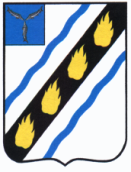 АДМИНИСТРАЦИЯСОВЕТСКОГО МУНИЦИПАЛЬНОГО РАЙОНАСАРАТОВСКОЙ ОБЛАСТИУПРАВЛЕНИЕ ОБРАЗОВАНИЯМУНИЦИПАЛЬНОЕ БЮДЖЕТНОЕ ОБЩЕОБРАЗОВАТЕЛЬНОЕ УЧРЕЖДЕНИЕ –СРЕДНЯЯ ОБЩЕОБРАЗОВАТЕЛЬНАЯ ШКОЛА c.ЗОЛОТАЯ СТЕПЬСОВЕТСКОГО РАЙОНА САРАТОВСКОЙ ОБЛАСТИ                                                          ПРИКАЗ№ 95                                                                                  от «25» марта 2021г.О проведении промежуточной аттестации обучающихся в 2021 году        В соответствии с приказом по школе  от 27.10.2020 г № 313 «Об утверждении графика промежуточной аттестации обучающихся в 2020-2021 учебном году» и Положением о системе оценок, порядке, формах и периодичности промежуточной аттестации (включая внеучебную деятельность, формирование ключевых компетентностей, социального опыта) и на основании решения педагогического совета школы от 24.03.2021 (протокол №12)  ПРИКАЗЫВАЮ:1.	Утвердить контрольно-измерительные материалы по предметам для проведения промежуточной аттестации обучающихся в 2020-2021 учебном году.2.	Белавиной Н.Ю., заместителю директора по учебной работе, обеспечить конфиденциальность экзаменационного материала и соблюдение графика проведения промежуточной аттестации, открытость  процедуры проведения промежуточной аттестации обучающихся в соответствии с Положением.3. Провести  промежуточную аттестацию учащихся МБОУ-СОШ с. Золотая Степь в 2020/2021 учебном году с 19.04.2021 по 17.05.2021г.4. Утвердить состав экзаменационных комиссий для проведения промежуточной аттестации обучающихся 2-8,10 классов (приложение №1)5.  Классным руководителям 2-8, 10 классов довести информацию о графике промежуточной аттестации учащихся, перечне предметов и формах проведения промежуточной аттестации до сведения родителей до 01.04.2021г.          Классным руководителям обеспечить своевременное информирование обучающихся, их родителей (законных  представителей)  о сроках проведения промежуточной аттестации по предметам и отметках, полученных обучающимися в ходе промежуточной аттестации.             6. Контроль за исполнением данного приказа возложить на Белавину Н.Ю., заместителя директора по учебной работе.Директор  школы:                                                      Чихирёв А. Ю.С приказом ознакомлены и согласны:Приложение №1 к приказу№ 95 от 25.03.2021г.График  проведения промежуточной аттестации в 2020-2021учебном году Класс Предметы Форма Сроки2 классРусский языкДиагностическая работа 16.042 класс МатематикаДиагностическая работа 19.042 классЛитературное чтениеТехника чтения14.052 классЗащита проектов20.043 классРусский языкДиктант с грамматическим заданием17.053 классМатематика Диагностическая работа 05.053 классЛитературное чтениеТехника чтения06.053 класс Защита проектов 21.044 классРусский языкТестирование 22.044 классМатематика Диагностическая работа27.044 классЛитературное чтениеТехника чтения19.044 класс  Защита проектов22.045 классРусский языкДиктант с грамматическим заданием29.045 классМатематика  Диагностическая работа28.045 классЛитературное чтениеТехника чтения30.045 классАнглийский язык Диктант с грамматическим заданием12.055 классЗащита проектов20.056 классРусский языкДиагностическая работа06.056 классМатематика Контрольная работа 27.046 классИстория тестирование29.046 классЛитературное чтениеТехника чтения29.046 классЗащита проектов20.057 классРусский языкДиагностическая работа07.057 классМатематика Контрольная работа05.057 классФизика Тестирование 13.057 классБиология Контрольная работа 27.047 классЗащита проектов13..058 классРусский языкУстно (по билетам)12.058 классМатематика Контрольная работа по текстам КИМов06.058 класс Химия Тестирование с практикумом27.048 классГеография Тестирование по текстам КИМов30.048 классЗащита проектов13.14.0510 классРусский языкУстно (по билетам)04.0510 классМатематика Контрольная работа по текстам КИМов06.0510 классОбществознание По текстам  КИМов28.0410 классИнформатика Тестирование с практикумом23.0410 класс Защита проектов14.05